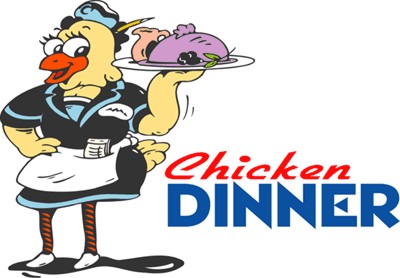 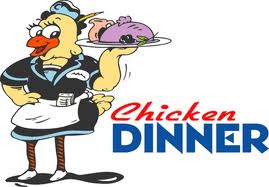 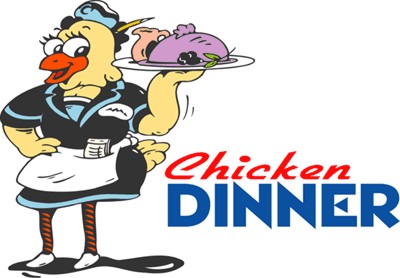 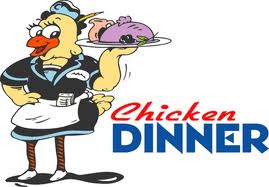 Thursday, October 20th       5:30pm to 7:30pmTickets available at the school905-936-4743Susan Bonney x354 or Sharon Duggan x352Hope To See You There!